 INSERER TITRE (EN MAJUSCULE ; Tahoma 12 PT)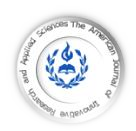 | Insérer votre nom complet et dans l'ordre : prénom et nom de famille et ceux de tous les autres auteurs (Tahoma ., Centrer, gras, Minuscule) | Prénom, nom de famille 1| and | Prénom, nom de famille 2 | (Laisser deux interlignes ici).1. Insérez votre affiliation : nom de l'Université | nom département | Unité ou laboratoire |nom de la ville | nom de pays | email. | (Tahoma 8 pt., Centrer, Miniscule)2. Insérez affiliation deuxième auteur: nom de l'Université | nom département | Unité ou laboratoire | nom de la ville | nom de pays | email. | (Tahoma 8 pt., Centrer, Miniscule)| DOI: XXXXXXX |         | Received October 02, 2023 |        | Accepted XX XX, 202X |      | Published XXX XX, 202X |         | ID Article | XXXXXXX|RESUME (Tahoma 10 pt., Gras, Majiscule, Couleur Bleu ciel)(Laisser une interligne ici).(Texte Tahoma 9 PT.). Tapez le mot « RESUME en gras, majuscule, Couleur Bleu ciel » (sans numéro de section). Le résumé ne doit pas dépasser 350 mots et doit être structuré comme suit: Introduction ou Contexte : …, objectifs : …., méthodes :…., résultats :…. et conclusions : ..... Ne pas mettre des références ou des équations dans le résumé. Mots-clés: (Tahoma 8, italiques). Tapez le mot "Mots-clés" en caractères italiques. Mots clés liés à l'étude doivent être données en nombre minimum (maximum six mots) et séparés par des virgules (Tahoma 8 pt.). Les mots cités doivent être différentes de celle dans le titre de l’article.(Laisser une interligne ici).ABSTRACT (Tahoma 10 pt., Majiscule, Couleur Bleu cile)Copier ici une traduction en anglais de votre résumé. (Laisser une interligne ici).1. INTRODUCTION (Grand-titre : Majiscule, Tahoma 12 pt. ,Gras, Couleur Bleu Ciel)(Laisser une interligne ici). Insérer introduction.2. MATERIELS AND METHODES (Grand titre : Majiscule, Tahoma 12 pt., Gras, Couleur Bleu Ciel)(Laisser une interligne ici). Insérer matériels et méthodes (texte Tahoma 10pt.).Décrivez en détail la technique utilisée, le nom et les références de matériel de laboratoire utilisés doivent être cités.(Laisser une interligne ici). (texte Tahoma 10pt.)2.1 Sous titre: (Sous-titre : Tahoma 10 pt., miniscule, Gras, Couleur Bleu Ciel) Insérer texte ici. (texte Tahoma 10pt.)(Laisser une interligne ici).2.2 Equation: (Sous-titre : Tahoma 10 pt., miniscule,  Gras, Couleur Bleu Ciel) Toutes les équations doivent être écrite clairement et numérotées consécutivement. Toutes les équations doivent être centrées. Les équations doivent être numérotées simplement comme (1), (2), (3). Les numéros devraient apparaître à l'extrême droite de la ligne entre parenthèses. (Texte Tahoma 10pt.)        (1)(Laisser une interligne ici).2.3 Patients: (Sous-titre : Tahoma 10 pt., miniscule,  Gras, Couleur Bleu Ciel) Insérer texte ici. (Texte Tahoma 10pt.)(Laisser une interligne ici).2.4 Statistique: (Sous-titre : Tahoma 10 pt., miniscule,  Gras, Couleur Bleu Ciel) Insérer texte ici. (Texte Tahoma 10pt.)(Laisser une interligne ici).3. RESULTS (Grand-titre : majuscule Tahoma 12 pt., Gras, Couleur Bleu Ciel)(Laisser une interligne ici).(Insérez vos résultats ici, texte Tahoma 10).(Insérer la figure (s) ici; toutes les figures doivent être centrées).Figure 1 : Insérer le titre de la figure. Titre doit être écrit comme : La figure présente (ou montré), écrire tous les détails pour faciliter la compréhension par lector spécialisée et non spécialisée de votre recherche d’étude.(Laisser une interligne ici).Chaque figure ou tableau doit avoir une légende décrivent les principaux résultats.(Insérer tableau (s) ici; tous les tableaux doivent être centrés)Utilise cette forme simple de tableau ne pas utiliser la forme complexe:Tableau 1: Insérer le titre du tableau 1. Le titre doit être écrit comme suit : Le titre présente (ou montré) et après écrivez tous les détails pour faciliter la compréhension par lecteur spécialisée et non spécialisée. Ne mettez pas de mots acronyme dans le titre.Ajoute le nom de chaque acronyme cité dans le tableau(Laisser une interligne ici).4. DISCUSSION (Grand-titre : majuscule Tahoma 12 pt., Gras, Couleur Bleu Ciel)(Laisser une interligne ici).(Insérer texte ici, Texte Tahoma 10pt.) Commencez par écrire les résultats major émanant de votre étude de recherche et après commencé les discuté.(Laisser une interligne ici).5. CONCLUSION (Grand-titre : majuscule Tahoma 12 pt., Gras, Couleur Bleu Ciel)(Laisser une interligne ici).(Insérer texte ici. Texte Tahoma 10pt.) Insérez votre conclusion ici et indiquer clairement les idées majors émanant de votre recherche d'étude.(Laisser une interligne ici).Reconnaissance (Sous-titre : minuscule, Tahoma 12 pt., Gras, Couleur Bleu Ciel) Insérer texte ici. (Texte Tahoma 10pt.)(Laisser une interligne ici).6. REFERENCES (Grand-titre : majuscule Tahoma 12 pt., Gras, Couleur Bleu Ciel)(Laisser une interligne ici).Les références doivent être écrites en style de Vancouver sous la forme suivante: Prénom, deuxième prénom (uniquement les initiales en majuscule) et nom de famille (uniquement les initiales en majuscules). Nom complet du journal (en italique). Année de publication ; Numéro de Volume (Numéro): Numéro de page séparé par un tiret (-). Disponible dans: ajouter l’URL Le lien de la référence.Les références doivent être sous la forme suivante:1. Huynen M.M.T.E., Martens P., and Hilderlink H.B.M. The health impacts of globalization: a conceptual framework. Global Health. 2005;1 (4):3-14. Available on: http://www.globalizationandhealth.com/content/1/1/14. (Pour citer référence d’un article)2. Bates B. Bargaining for life: A social history of tuberculosis. 1st ed. Philadelphia: University of Pennsylvania Press; 1992. (Pour citer livre)3. Milhour F.D., and Ronong T.F. Health and Nutrition. In: Leverve X., Cosnes J., Erny P., Hasselmann M., editors. Adult artificial nutrition. Paris: M. Guéna; 1998. p. 415–32 (Chap. 35). (Pour citer Chapter dans un livre) Available on: Ajouté L’URL 5. Fountain H. For Already Vulnerable Penguins, Study Finds Climate Change Is Another Danger. The New York Times. 29 Jan 2014. Available: http://www.nytimes.com/2014/01/30/science/earth/climate-change-taking-toll-on-penguins-study-finds.html. Accessed 17 March 2014. (Pour citer les journaux en ligne et les magazines imprimés).6. Wells A. Exploring the development of the independent, electronic, scholarly journal. M.Sc. Thesis, The University of Sheffield. 1999. Available: http://cumincad.scix.net/cgi-bin/works/Show?2e09. (Pour «les dissertations de thèse de doctorat ou de maîtrise)7. Multimedia (videos, movies, or TV shows). (Pour le multimédia (vidéos, films, ou des émissions de télévision)8. Magott J., and Skudlarski K. 1989. Combining Generalized Stochastic Petri Nets and PERT Networks For The Performance Evaluation Of Concurrent Processes. Proceedings of the 3rd International Workshop on Petri Nets and Performance Models, Dec. 11-13, IEEE Xplore Press, Japan, pp: 249-256.  Available on: DOI:10.1109/PNPM.1989.68558 or ISBN-10:9022004635. (Recueille de résumés de Conference)
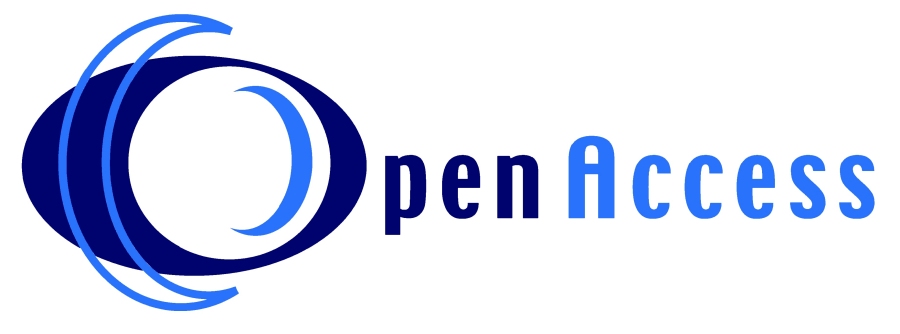 ORIGINALE ARTICLEXxxxxXxxxxxXxxxxxXxxxxXxxxxXxxxxxXxxxxxXxxxxXxxxxXxxxxxXxxxxxXxxxxXxxxxXxxxxxXxxxxxXxxxxXxxxXxxxxxXxxxxxxxxxx